Los criterios establecidos en esta ficha hacen parte del proceso de contratación y son los referentes para la selección de los bienes y/o servicios a contratar; garantizando la minimización de impactos ambientales y potenciando los impactos sociales de la entidad.  Impresión de folletos y publicaciones.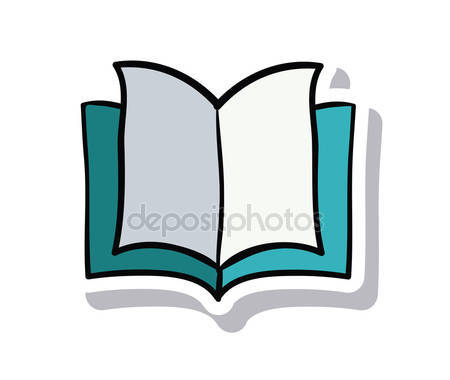 Justificación:  La realización de la impresión de folletos y publicaciones implica la generación de residuos con características peligrosas que pueden ser perjudiciales para la salud de las personas e impactar negativamente el ambiente en general. Por este motivo para el manejo y disposición de los diferentes residuos que generan estas actividades, es necesario que se aplique el protocolo de seguridad propio que minimice el riesgo ambiental y/o biológico que se pueda presentar con respecto al manejo, transporte y disposición de esta clase de residuos.Justificación:  La realización de la impresión de folletos y publicaciones implica la generación de residuos con características peligrosas que pueden ser perjudiciales para la salud de las personas e impactar negativamente el ambiente en general. Por este motivo para el manejo y disposición de los diferentes residuos que generan estas actividades, es necesario que se aplique el protocolo de seguridad propio que minimice el riesgo ambiental y/o biológico que se pueda presentar con respecto al manejo, transporte y disposición de esta clase de residuos.Justificación:  La realización de la impresión de folletos y publicaciones implica la generación de residuos con características peligrosas que pueden ser perjudiciales para la salud de las personas e impactar negativamente el ambiente en general. Por este motivo para el manejo y disposición de los diferentes residuos que generan estas actividades, es necesario que se aplique el protocolo de seguridad propio que minimice el riesgo ambiental y/o biológico que se pueda presentar con respecto al manejo, transporte y disposición de esta clase de residuos.Justificación:  La realización de la impresión de folletos y publicaciones implica la generación de residuos con características peligrosas que pueden ser perjudiciales para la salud de las personas e impactar negativamente el ambiente en general. Por este motivo para el manejo y disposición de los diferentes residuos que generan estas actividades, es necesario que se aplique el protocolo de seguridad propio que minimice el riesgo ambiental y/o biológico que se pueda presentar con respecto al manejo, transporte y disposición de esta clase de residuos.Justificación:  La realización de la impresión de folletos y publicaciones implica la generación de residuos con características peligrosas que pueden ser perjudiciales para la salud de las personas e impactar negativamente el ambiente en general. Por este motivo para el manejo y disposición de los diferentes residuos que generan estas actividades, es necesario que se aplique el protocolo de seguridad propio que minimice el riesgo ambiental y/o biológico que se pueda presentar con respecto al manejo, transporte y disposición de esta clase de residuos.Justificación:  La realización de la impresión de folletos y publicaciones implica la generación de residuos con características peligrosas que pueden ser perjudiciales para la salud de las personas e impactar negativamente el ambiente en general. Por este motivo para el manejo y disposición de los diferentes residuos que generan estas actividades, es necesario que se aplique el protocolo de seguridad propio que minimice el riesgo ambiental y/o biológico que se pueda presentar con respecto al manejo, transporte y disposición de esta clase de residuos.Justificación:  La realización de la impresión de folletos y publicaciones implica la generación de residuos con características peligrosas que pueden ser perjudiciales para la salud de las personas e impactar negativamente el ambiente en general. Por este motivo para el manejo y disposición de los diferentes residuos que generan estas actividades, es necesario que se aplique el protocolo de seguridad propio que minimice el riesgo ambiental y/o biológico que se pueda presentar con respecto al manejo, transporte y disposición de esta clase de residuos.Justificación:  La realización de la impresión de folletos y publicaciones implica la generación de residuos con características peligrosas que pueden ser perjudiciales para la salud de las personas e impactar negativamente el ambiente en general. Por este motivo para el manejo y disposición de los diferentes residuos que generan estas actividades, es necesario que se aplique el protocolo de seguridad propio que minimice el riesgo ambiental y/o biológico que se pueda presentar con respecto al manejo, transporte y disposición de esta clase de residuos.Justificación:  La realización de la impresión de folletos y publicaciones implica la generación de residuos con características peligrosas que pueden ser perjudiciales para la salud de las personas e impactar negativamente el ambiente en general. Por este motivo para el manejo y disposición de los diferentes residuos que generan estas actividades, es necesario que se aplique el protocolo de seguridad propio que minimice el riesgo ambiental y/o biológico que se pueda presentar con respecto al manejo, transporte y disposición de esta clase de residuos.Justificación:  La realización de la impresión de folletos y publicaciones implica la generación de residuos con características peligrosas que pueden ser perjudiciales para la salud de las personas e impactar negativamente el ambiente en general. Por este motivo para el manejo y disposición de los diferentes residuos que generan estas actividades, es necesario que se aplique el protocolo de seguridad propio que minimice el riesgo ambiental y/o biológico que se pueda presentar con respecto al manejo, transporte y disposición de esta clase de residuos.Justificación:  La realización de la impresión de folletos y publicaciones implica la generación de residuos con características peligrosas que pueden ser perjudiciales para la salud de las personas e impactar negativamente el ambiente en general. Por este motivo para el manejo y disposición de los diferentes residuos que generan estas actividades, es necesario que se aplique el protocolo de seguridad propio que minimice el riesgo ambiental y/o biológico que se pueda presentar con respecto al manejo, transporte y disposición de esta clase de residuos.Justificación:  La realización de la impresión de folletos y publicaciones implica la generación de residuos con características peligrosas que pueden ser perjudiciales para la salud de las personas e impactar negativamente el ambiente en general. Por este motivo para el manejo y disposición de los diferentes residuos que generan estas actividades, es necesario que se aplique el protocolo de seguridad propio que minimice el riesgo ambiental y/o biológico que se pueda presentar con respecto al manejo, transporte y disposición de esta clase de residuos.Justificación:  La realización de la impresión de folletos y publicaciones implica la generación de residuos con características peligrosas que pueden ser perjudiciales para la salud de las personas e impactar negativamente el ambiente en general. Por este motivo para el manejo y disposición de los diferentes residuos que generan estas actividades, es necesario que se aplique el protocolo de seguridad propio que minimice el riesgo ambiental y/o biológico que se pueda presentar con respecto al manejo, transporte y disposición de esta clase de residuos.Justificación:  La realización de la impresión de folletos y publicaciones implica la generación de residuos con características peligrosas que pueden ser perjudiciales para la salud de las personas e impactar negativamente el ambiente en general. Por este motivo para el manejo y disposición de los diferentes residuos que generan estas actividades, es necesario que se aplique el protocolo de seguridad propio que minimice el riesgo ambiental y/o biológico que se pueda presentar con respecto al manejo, transporte y disposición de esta clase de residuos.Justificación:  La realización de la impresión de folletos y publicaciones implica la generación de residuos con características peligrosas que pueden ser perjudiciales para la salud de las personas e impactar negativamente el ambiente en general. Por este motivo para el manejo y disposición de los diferentes residuos que generan estas actividades, es necesario que se aplique el protocolo de seguridad propio que minimice el riesgo ambiental y/o biológico que se pueda presentar con respecto al manejo, transporte y disposición de esta clase de residuos.Justificación:  La realización de la impresión de folletos y publicaciones implica la generación de residuos con características peligrosas que pueden ser perjudiciales para la salud de las personas e impactar negativamente el ambiente en general. Por este motivo para el manejo y disposición de los diferentes residuos que generan estas actividades, es necesario que se aplique el protocolo de seguridad propio que minimice el riesgo ambiental y/o biológico que se pueda presentar con respecto al manejo, transporte y disposición de esta clase de residuos.CRITERIOS SOSTENIBLES DE SELECCIÓN  CRITERIOS SOSTENIBLES DE SELECCIÓN  En el siguiente apartado se encuentran los criterios de referencia para incluir en la formulación de estudios previos que serán habilitantes para la selección del proveedor del bien o servicio, así como aquellos que harán parte de las obligaciones específicas.  Especificaciones técnicas Para la impresión se deben emplear productos de papel que sean fabricados con: residuos agroindustriales, papel reciclado, o madera proveniente de fuentes forestales sostenibles. Las máquinas empleadas de impresión deben contar con norma técnica de bajo consumo energético o demuestren que su consumo de energía es menor a otros de su misma categoría a través de su ficha técnica.En el caso de impresión ofset ó litográfica contar con protocolos para el manejo de residuos generados durante el proceso. Enviar documento, en caso que no se cuente con este servicio enviar declaración firmada. Enviar registro ante el IDEAM como generador de residuos peligrosos cuando genere más de  mes.Presentar el registro y/o permiso de vertimientos emitido por la autoridad ambiental, en caso de no requerirlo, enviar concepto técnico emitido por la autoridad ambiental respectiva.En el siguiente apartado se encuentran los criterios de referencia para incluir en la formulación de estudios previos que serán habilitantes para la selección del proveedor del bien o servicio, así como aquellos que harán parte de las obligaciones específicas.  Especificaciones técnicas Para la impresión se deben emplear productos de papel que sean fabricados con: residuos agroindustriales, papel reciclado, o madera proveniente de fuentes forestales sostenibles. Las máquinas empleadas de impresión deben contar con norma técnica de bajo consumo energético o demuestren que su consumo de energía es menor a otros de su misma categoría a través de su ficha técnica.En el caso de impresión ofset ó litográfica contar con protocolos para el manejo de residuos generados durante el proceso. Enviar documento, en caso que no se cuente con este servicio enviar declaración firmada. Enviar registro ante el IDEAM como generador de residuos peligrosos cuando genere más de  mes.Presentar el registro y/o permiso de vertimientos emitido por la autoridad ambiental, en caso de no requerirlo, enviar concepto técnico emitido por la autoridad ambiental respectiva.b.  Obligaciones específicasAtender las inspecciones ambientales realizadas por la SDG, permitiendo el recorrido por las instalaciones, realizar entrevistas al personal y obtener registro documental y fotográfico.Enviar las certificaciones de disposición final con gestores autorizados de los residuos peligrosos generados en la ejecución del contrato.b.  Obligaciones específicasAtender las inspecciones ambientales realizadas por la SDG, permitiendo el recorrido por las instalaciones, realizar entrevistas al personal y obtener registro documental y fotográfico.Enviar las certificaciones de disposición final con gestores autorizados de los residuos peligrosos generados en la ejecución del contrato.